Publicado en Murcia el 15/11/2022 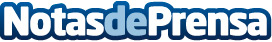 La cadena de yogur helado smöoy estrena web en el marco de su estrategia de digitalización e innovación El nuevo site es un espacio destinado a explicar lo que ofrece al consumidor de una forma más atractiva, directa y visual, con mejores funcionalidades y accesible desde cualquier dispositivoDatos de contacto:Pura De ROJAS619983310Nota de prensa publicada en: https://www.notasdeprensa.es/la-cadena-de-yogur-helado-smooy-estrena-web-en Categorias: Franquicias Madrid Murcia Restauración Recursos humanos Consumo Digital http://www.notasdeprensa.es